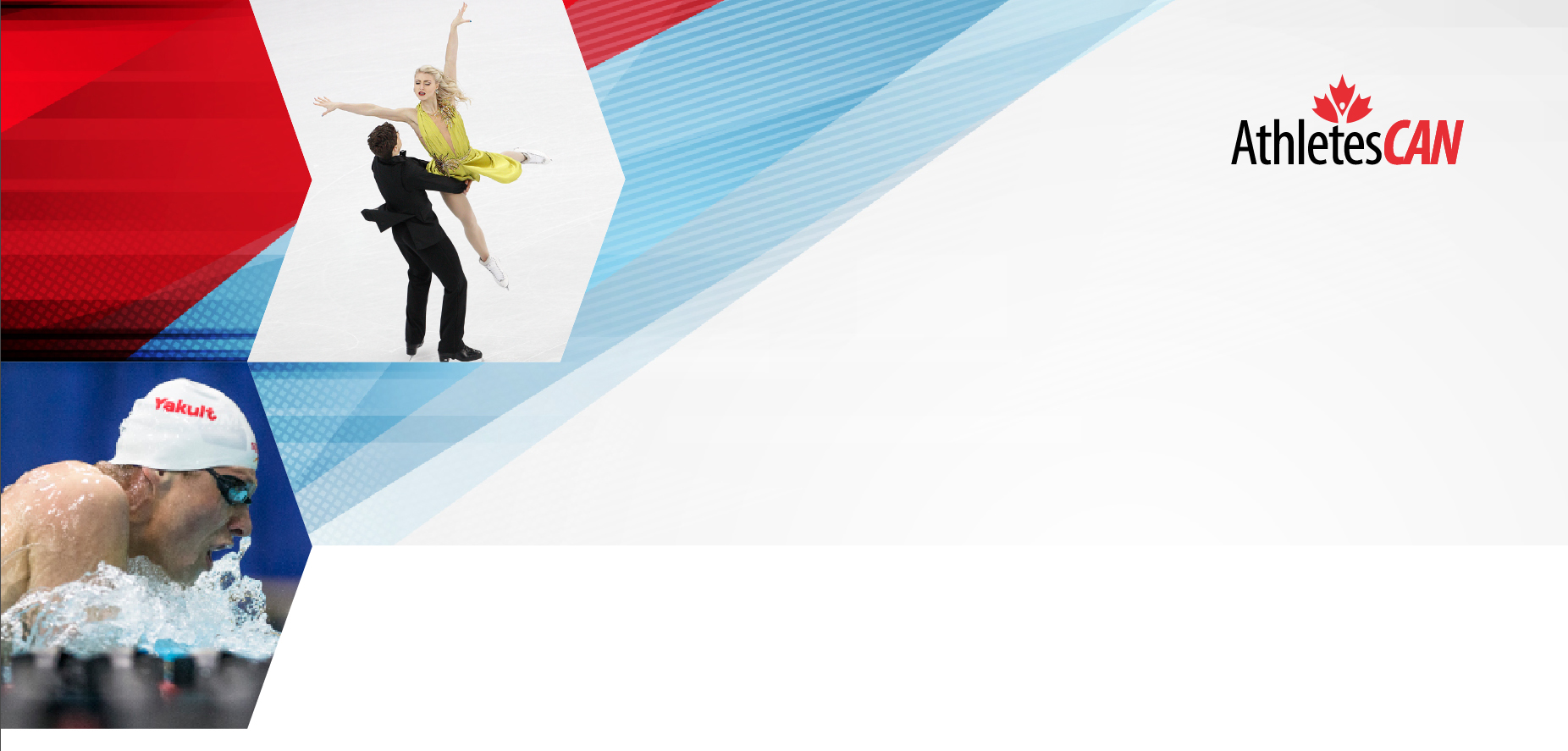 On a créé ce modèle pour vous aider à élaborer un rapport des athlètes complet qui sera présenté au conseil d’administration (CA) de votre organisme national de sport (ONS), généralement à l’occasion de l’assemblée générale annuelle (AGA). L’objectif est d’avoir un format cohérent d’année en année qui permettra une communication claire et simple entre les athlètes et les autres intervenants de votre sport. Ce modèle est destiné à communiquer vos opinions de manière responsable et collaborative.  Cet outil peut améliorer la PERFORMANCE en harmonisant les intérêts des entraîneurs, du personnel technique, du conseil d’administration de votre sport, de l’administration et des athlètes. On recommande de conserver les titres en caractères gras rouges, et de supprimer le contenu en caractères noirs et de le remplacer par des commentaires individuels adaptés à votre sport, en fonction des rétroactions de vos coéquipiers. Ce rapport peut être soumis à votre conseil d’administration ou à la direction générale (DG) de votre sport. Il est destiné à être un document PUBLIC disponible pour tous les intervenants de votre sport, notamment les parties externes telles que le Comité olympique canadien, le Comité paralympique canadien, les Jeux du Commonwealth Canada, À nous le podium, Sport Canada, Entraîneurs du Canada et AthlètesCAN. Pour obtenir un soutien supplémentaire pour la rédaction de votre rapport, communiquez avec AthlètesCAN. INTRODUCTION Fournissez une brève introduction d’un (1) à deux (2) paragraphes et un aperçu de l’année qui vient de s’écouler ainsi que tout commentaire sur l’année ou la saison de compétition à venir.  Bilan de l’année : Principales réalisations et grands défis Énumérez les principaux événements, réalisations et défis.Reliez les activités aux buts et objectifs de votre sport. Quel a été l’impact des mesures prises par votre ONS?  Soyez précis et soulignez les réalisations qui ont contribué à améliorer les performances de votre ONS, tant sur le terrain qu’ailleurs.  Quelles sont les possibilités d’amélioration continue de ces initiatives ou du système dans son ensemble? Rétroaction des athlètes sur les événements clés Dans cette section, vous pouvez traiter de tout événement tel que : Épreuves d’essaiCamps d’entraînementChampionnats nationauxJeux majeurs Compétitions internationales Il est essentiel d’examiner si ces événements ont été bien organisés, si le format était approprié et si les installations et le soutien fournis étaient adéquats.Revue du Forum d’AthlètesCAN Faites part de vos impressions personnelles à la suite de votre participation au Forum d’AthlètesCAN. Le représentant des athlètes qui a participé au Forum doit rédiger cette section. Au nombre des commentaires, on peut trouver : Messages clés du Forum d’AthlètesCAN et des séances pertinentesMeilleures pratiques en matière de leadership et de représentation des athlètes Sujets d’intérêt actuels dans le domaine du sport - c.-à-d. les questions relatives au système sportif, les lacunes relevées Idées pertinentes à échanger avec les coéquipiers (c’est-à-dire outils et modèles, possibilités de formation en leadership, programmes de partenariat pour l’excellence sportive, etc.) Revue des recommandations de l’année précédente Ces recommandations peuvent être les actions décidées par le conseil des athlètes ou des suggestions fournies à l’ONS pour améliorer le sport ou les performances des athlètes. Recommandation 1 :  Précisez la recommandation de l’année dernière; a-t-elle été suivie? Sinon, pourquoi? Quel a été l’impact? Recommandation 2 :  Précisez la recommandation de l’année dernière; a-t-elle été suivie? Sinon, pourquoi? Quel a été l’impact? Recommandation 3 :  Précisez la recommandation de l’année dernière; a-t-elle été suivie? Sinon, pourquoi? Quel a été l’impact? Examen des performances et aspects à améliorer Examinez les principales initiatives, les expériences, les efforts, les changements, etc. dans votre sport, par exemple : Environnement d’entraînement et compétitionsEntraînement, changements d’entraînement ou soutien à l’entraînementCommunication entre athlètes et conseil des athlètes, entre athlètes et entraîneurs, entre athlètes et ONS, entre conseil des athlètes et ONSSoutien techniqueSoutien médicalSoutien financierSoutien de l’ONS aux athlètes de niveau senior, junior et prochaine générationProcessus de sélectionDéveloppement du leadershipCalendriers des compétitionsAutres aspects de l’expérience de l’athlètePour ce faire, on pourrait créer un sondage auprès des athlètes à distribuer parmi les membres de la communauté sportive. AthlètesCAN peut aider à fournir des conseils sur la façon de concevoir un sondage efficace.  Regard sur l’avenir Définissez des mesures à prendre pour que le comité puisse les examiner et fournissez des suggestions sur la manière dont l’ONS pourrait contribuer à améliorer la performance dans le sport. Concentrez-vous sur deux (2) ou trois (3) aspects essentiels et décrivez leur importance et leur incidence positive potentielle sur le développement et la performance des athlètes.  L’objectif est de fournir au conseil d’administration une justification fondée sur des faits concernant ces suggestions (c’est-à-dire des sondages auprès des athlètes, des exemples tirés d’autres sports, des réunions d’athlètes, des ressources d’AthlètesCAN, etc.). Si possible, fournissez des objectifs S.M.A.R.T. (spécifiques, mesurables, atteignables, réalistes, temporels) et les étapes pour atteindre ces objectifs axés sur les athlètes. Recommandation 1 : Soyez précis, indiquez en quoi cette recommandation est bénéfique pour la performance des athlètes, pour l’équité, pour la conformité aux objectifs de l’organisme, etc. Recommandation 2 :  Soyez précis, indiquez en quoi cette recommandation est bénéfique pour la performance des athlètes, pour l’équité, pour la conformité aux objectifs de l’organisme, etc. Recommandation 3 :  Soyez précis, indiquez en quoi cette recommandation est bénéfique pour la performance des athlètes, pour l’équité, pour la conformité aux objectifs de l’organisme, etc. Conclusion Fournissez tout commentaire supplémentaire dont les entraîneurs, les administrateurs, les dirigeants et les équipes techniques devront tenir compte. Sportivement vôtre.  Nom – Présidence du conseil des athlètes Nom – Représentant des athlètes de l’équipe nationale sénior Nom – etc. 